ROMÂNIA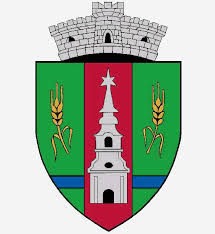 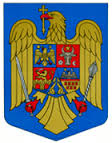 JUDEŢUL ARADCONSILIUL LOCAL ZERINDTel/Fax: 0257355566e-mail: primariazerind@yahoo.comwww.primariazerind.roH O T Ă R Â R E A NR. 83.din 30.08.2017.
 privind implementarea proiectului ,,Înfiinţare parc în Comuna Zerind,,CONSILIUL LOCAL  ZERIND, JUDETUL  ARADINTRUNIT  IN ŞEDINŢA ORDINARA IN DATA DE 30.08.2017.Având în vedere temeiurile juridice, respectiv prevederile:H.G. nr. 226/2015 - Art. 24 - Reguli privind măsura 19 "Dezvoltarea locală LEADER";art. 7 alin. (2) și art. 1166 și următoarele din Legea nr. 287/2009 privind Codul civil, republicată, cu modificările ulterioare, referitoare la contracte sau convenții;Regulamentul UE nr.1303/2013 art.6,art.37,art.42 si Cap.III.al Titlului VII art.65-art.71;art. 36 alin. (2) lit. b) și d) din Legea administrației publice locale nr. 215/2001, republicată, cu modificările și completările ulterioare; Legeanr. 273/2006 privind finanțele publice locale, cu modificările și completările ulterioare;Extras de carte funciară nr.302624, privind imobilul situat în Comuna Zerind, domeniul public,însuprafaţa de 16.343 mp.Luând act de Ghidul solicitantului pentru Masura 6.3. (6B), Tip  investiţie –investiţii în cultură ,sport şi agrement precum si art.3 si art.6 din HG nr 226/20015 privind stabilirea cadrului general de implementare a măsurilor programului Naţional de dezvoltare rurală cofinanţate din Fondul European Agricol pentru Dezvoltare Rurală şi de la bugetul de stat, cu modificările și completările ulterioareLuand in considerare prevederile Hotararii Guvernului nr.907/2016 privind aprobarea Structurii devizului general si al Metodologie iprivind elaborarea devizului general pentru obiective de investitii si lucrari de interventii;Luand in considerare prevederile Hotararii Guvernului 226/2015, privind stabilirea cadrului general de implementare a masurilor Programului National de Dezvoltare Rurala 2014-2020 cofinantate din Fondul European Agricol pentru Dezvoltare Rurala si de la Bugetul de Stat,Ținând seama de prevederile art.43 alin. (4) din Legea nr. 24/2000 privind normele de tehnică legislative pentru elaborarea actelor normative, republicată, cu modificările și completările ulterioare;raportul compartimentului de resort din cadrul aparatului de specialitate al primarului, înregistrat cu nr.1879/25.08.2017, prin care se motivează, în drept și în fapt, necesitatea și oportunitatea proiectului, constituind un aport pentru dezvoltarea colectivității;Raportul comisiilor de specialitate al Consiliului Local Zerind prin care se acorda aviz favorabil preoiectului de hotarare.          În temeiul prevederilor art.45 alin. (1) și celor ale art. 115 alin. (1) lit. b) din Legea administrației publice locale nr. 215/2001, republicată, cu modificările și completările ulterioare,Constatând necesitatea de asigurare  a surselor  financiare pentru realizarea investițiilor publice de interes local, a căror documentație tehnico-economică a fost aprobată prinHotărâreaConsiliului Local nr. 82/30.08.2017,privind proiectul cu titlul:”Înfiinţare parc în Comuna Zerind”,                                                                               Numarul voturilor  exprimate  8 voturi ,,pentru,, de catre cei  8 consilieri prezenti la sedinta din cei 9 consilieri  in functie .In temeiul art. 45 alin 1 din Lg 215/2001 ,republicata  privind administratia publica locala republicata  cu modificarile si completarile ulterioareHOTARASTEArt. 1. - Se aprobă implementarea proiectului,,Înfiinţare parc în Comuna Zerind”, denumit în continuare Proiectul.Proiectul, finantat prin Programul National de Dezvoltare Rurala 2014-2020, Masura 6.3. (6B) dezvoltarea satelor –Tip investiţie-Investiţii în cultură,sport şi agrement.Scopul proiectului este crearea unei noi infrastructuri de agrement prin infiintarea unui parc si realizarea de noi facilități pentru recreere. O varietate de activități atractive și interesante pentru mai multe grupuri țintă, toate concentrate pe natură.  Crearea unei valori ecologice ca urmare a transformării unui areal cu vegetație sălbăticită, într-un spațiu public cu acces nelimitat .Obiectivul general: dezvoltarea locala in Comuna Zerind prin realizarea investitiei asociata cu refacerea si  modernizarea patrimoniului natural al peisajului comunei.Obiectivele specifice: Infiintarea unui parc care va asigura exploatarea optima a zonei,amplasamentul  va crea o  infrastructura de agrement  si de recreere. Sistemul de alei interioare se vor  intersecta in zona centrala a parcului, într-o alee circulara, care rezolva legătura armonioasa intre ele.  Amenajarea  unui loc de joaca pentru copii, echipate cu 2 leagăne si cu un ansamblu de joaca pentru copii. De asemenea una dintre alei este gândita special copiilor, având un traseu sinuos, care traversează lângă „pădurea” nou amenajat. Amenajarea peisajera al amplasamentului  va contura zona pentru odihnă/loisire, zona pentru joaca si zona pentru „pădure”.Prin amenajarea peisajera se propune plantarea densa cu arbori de talie medie si mare a unei zone a parcului, din motive fonice, vizuale si de siguranța,iar pentru plantatii se propun specii de plante autohtone, contribuind la refacerea si modernizarea patrimoniului natural al peisajului comunei.   Concepția peisagistica consta in menținerea plantelor cat mai aproape de forma lor naturala, definita genetic.Necesitate: Crearea unei valori ecologice ca urmare a transformării unui areal cu vegetație sălbăticită, într-un spațiu public cu acces nelimitat .Oportunitatea:Realizarea investitiei  va contribui la refacerea si  modernizarea patrimoniului natural al peisajului comunei,amenajarea peisagera va crea un mediu ambiant ingrijit in urma transformarii unui areal cu vegetație sălbăticită, într-un spațiu public cu acces nelimitat .Valoarea totala a investitiei(inclusiv TVA):  305.762,86 leiArt. 2. - Cheltuielile aferente Proiectului se prevăd în bugetul local pentru perioada de realizarea investiției, în cazul obținerii finanțării prin Programul Național de Dezvoltare Rurală - P.N.D.R.2014-2020, potrivit legii. Toate cheltuielile neeligibile, precum si orice alte cheltuieli care apar in perioada de implementare a proiectului se suporta din bugetul local al comunei Zerind, din venituri proprii si/sau din alte surse atrase.Art. 3. –Comuna Zerind se angajează să asigure funcționarea la parametri proiectați și întreținerea investiției pe o perioadă de minimum 5 ani de la data efectuării ultimei plăți încadrul Proiectului.Art. 4. – Caracteristicile tehnice ale Proiectului:Suprafața totala = 16.343,00 mp Suprafața alei pietonale propuse = 850,00 mp Suprafața acces carosabil/parcare propusa = 586.85 mp Suprafața loc de joaca amenajata propuse = 126,60 mp Suprafața zona verde amenajata propusa = 14779.55 mpAMENAJAREA FUNCTIONALA:  Propunerea unei infrastructuri noi, care permită exploatarea optima a parcului, cu locuri de parcare amenajate in zona accesului spre est. • Sistemul de alei interioare va deservi fluxul principal de traversare a parcului si va face legătura intre accesul spre est si cele doua accese spre nord, propuse prin proiect. Aleile respective se intersectează in zona centrala a parcului, într-o alee circulara, care rezolva legătura armonioasa intre ele. • Se propune amenajarea unui loc de joaca pentru copii, echipate cu 2 leagăne si cu un ansamblu de joaca pentru copii. De asemenea una dintre alei este gândita special copiilor, având un traseu sinuos, care traversează lângă „pădurea” nou amenajat. • In apropierea zonei destinat copiilor aleea circulara se lărgește si se amenajează pergole decorative, pentru plante cățărătoare. • Pe marginea aleilor, pe platforme aferenta locurilor de joaca vor fi amplasate obiecte de mobilier urban: bănci, coșuri pentru gunoi, suport pentru biciclete, panouri pentru informare si avertizare, stâlpi pentru iluminatul exterior. AMENAJAREA PEISAGERA: • Crearea unei valori ecologice ca urmare a transformării unui areal cu vegetație sălbăticită, într-un spațiu public cu acces nelimitat • Zonificare terenului rezulta din amenajarea peisajera al amplasamentului, astfel se conturează zona pentru odihnă/loisire, zona pentru joaca si zona pentru „pădure”- prin amenajarea peisajera se propune plantarea densa cu arbori de talie medie si mare a unei zone a parcului, din motive fonice, vizuale si de siguranța, care separa zonificare funcțională descrisa de zona stâlpurilor electrice de medie tensiune, respectiv a drumul european. • Prin amenajarea peisajeră sunt propuse specii de plante autohtone. Concepția peisagistica consta in menținerea plantelor cat mai aproape de forma lor naturala, definita genetic, atât la plantare, cat si cu ocazia lucrărilor de întreținere a acestora. UTILITATI SI DOTARI DE INTERES SANITAR : INSTALAŢII SANITARE, CANALIZARE ŞI DE INCENDIU Exista posibilitatea de racordare al rețelelor de apa-canal la rețelele comunale existente. INSTALAŢII TERMICE, CLIMATIZARE ŞI VENTILAŢII Nu este cazul. Art. 5. - Reprezentantul legal al comunei este, potrivit legii, primarul acesteia, în dubla sa calitate și de ordonator principal de credite, domnul  Simandi Alexandru. Primarul va reprezenta comuna Zerind  in relatia cu AFIR in derularea proiectului.Art. 6. - Aducerea la îndeplinire a prezentei hotărâri se asigură de către primarul comunei Zerind.Art. 7. –Prezenta hotărâre se comunică, prin intermediul secretarului comuneiZerind, în termenul prevăzut de lege, primarului comunei Zerind și prefectului judetului Arad si se aduce la cunoștință publică prin afișarea la sediul primăriei, precum și pe pagina de internet www.primariazerind.ro  .                                    PRESEDINTE                                    Contrasemneaza,SECRETAR                               PAP  ALEXANDRU                       jr.BONDAR HENRIETTE-KATALIN